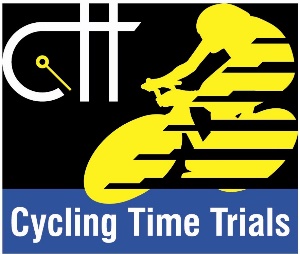 NOTICE of proposed CYCLING TIME TRIAL	(Section 31 ROAD TRAFFIC ACT 1988)Cycle Racing on Highways Regulations 1960 (S.I. 1960, No. 250)To all Chief Officers of Police concerned, formal notice is hereby given of a proposed Time Trial.Name of promoting Club: 		SportzmadName of promoting Club: 		SportzmadName of promoting Club: 		SportzmadName of promoting Club: 		SportzmadName of promoting Club: 		SportzmadName of promoting Club: 		SportzmadName of promoting Club: 		SportzmadName of promoting Club: 		SportzmadName of promoting Club: 		SportzmadName of promoting Club: 		SportzmadName of promoting Secretary:	             Heather WilliamsName of promoting Secretary:	             Heather WilliamsName of promoting Secretary:	             Heather WilliamsName of promoting Secretary:	             Heather WilliamsName of promoting Secretary:	             Heather WilliamsName of promoting Secretary:	             Heather WilliamsName of promoting Secretary:	             Heather WilliamsName of promoting Secretary:	             Heather WilliamsName of promoting Secretary:	             Heather WilliamsName of promoting Secretary:	             Heather WilliamsAddress:         Southfield, 68, Cog Rd, Sully. Cardiff CF65 5TE   Address:         Southfield, 68, Cog Rd, Sully. Cardiff CF65 5TE   Address:         Southfield, 68, Cog Rd, Sully. Cardiff CF65 5TE   Address:         Southfield, 68, Cog Rd, Sully. Cardiff CF65 5TE   Address:         Southfield, 68, Cog Rd, Sully. Cardiff CF65 5TE   Address:         Southfield, 68, Cog Rd, Sully. Cardiff CF65 5TE   Address:         Southfield, 68, Cog Rd, Sully. Cardiff CF65 5TE   Address:         Southfield, 68, Cog Rd, Sully. Cardiff CF65 5TE   Address:         Southfield, 68, Cog Rd, Sully. Cardiff CF65 5TE   Address:         Southfield, 68, Cog Rd, Sully. Cardiff CF65 5TE   Telephone Numbers:  (Daytime) 02920532899(Daytime) 02920532899(Evening)      (Evening)      (Evening)      (Evening)      (Evening)      (Mobile) 07973266315
   On Day(Mobile) 07973266315
   On DayEmail      fioredirect@aol.comEmail      fioredirect@aol.comEmail      fioredirect@aol.comEmail      fioredirect@aol.comEmail      fioredirect@aol.comEmail      fioredirect@aol.comEmail      fioredirect@aol.comEmail      fioredirect@aol.comEmail      fioredirect@aol.comEmail      fioredirect@aol.comDETAILS OF EVENTDETAILS OF EVENTDETAILS OF EVENTDETAILS OF EVENTDETAILS OF EVENTDETAILS OF EVENTDETAILS OF EVENTDETAILS OF EVENTDETAILS OF EVENTDETAILS OF EVENTDate of Event:	     26/09/2020Date of Event:	     26/09/2020Distance of Event:	10 MilesDistance of Event:	10 MilesDistance of Event:	10 MilesDistance of Event:	10 MilesDistance of Event:	10 MilesDistance of Event:	10 MilesDistance of Event:	10 MilesDistance of Event:	10 MilesTime of  Start:	     2 pmTime of  Start:	     2 pmEstimated Time of Finish of Event:	4.30am	 Estimated Time of Finish of Event:	4.30am	 Estimated Time of Finish of Event:	4.30am	 Estimated Time of Finish of Event:	4.30am	 Estimated Time of Finish of Event:	4.30am	 Estimated Time of Finish of Event:	4.30am	 Estimated Time of Finish of Event:	4.30am	 Estimated Time of Finish of Event:	4.30am	 Precise Description of Course including position of the Start and Finish Points(Please Note: M.O.T. Route Numbers should be given where practicable)Precise Description of Course including position of the Start and Finish Points(Please Note: M.O.T. Route Numbers should be given where practicable)Precise Description of Course including position of the Start and Finish Points(Please Note: M.O.T. Route Numbers should be given where practicable)Precise Description of Course including position of the Start and Finish Points(Please Note: M.O.T. Route Numbers should be given where practicable)Precise Description of Course including position of the Start and Finish Points(Please Note: M.O.T. Route Numbers should be given where practicable)Precise Description of Course including position of the Start and Finish Points(Please Note: M.O.T. Route Numbers should be given where practicable)Precise Description of Course including position of the Start and Finish Points(Please Note: M.O.T. Route Numbers should be given where practicable)Course NumberCourse NumberR10/17A40 Hardwick - Raglan and returnOS References: Sheet 161 - Start and finish 333100 Start at 1st drain cover in 3rd lay-by east of Hardwick rbt, Abergavenny, on A40, 25 yards east of Kilo post 97 and 400 yards east of bridge over road. Proceed on A40 to Raglan rbt (4.94 miles) and turn by circling rbt and retrace on A40 to finish at road joint 136 at western end of lay-by opposite start. District Regulation: No cars connected with riders are to travel on the A40 during the event. Competitors observed crossing the dual carriageway will be disqualified.A40 Hardwick - Raglan and returnOS References: Sheet 161 - Start and finish 333100 Start at 1st drain cover in 3rd lay-by east of Hardwick rbt, Abergavenny, on A40, 25 yards east of Kilo post 97 and 400 yards east of bridge over road. Proceed on A40 to Raglan rbt (4.94 miles) and turn by circling rbt and retrace on A40 to finish at road joint 136 at western end of lay-by opposite start. District Regulation: No cars connected with riders are to travel on the A40 during the event. Competitors observed crossing the dual carriageway will be disqualified.A40 Hardwick - Raglan and returnOS References: Sheet 161 - Start and finish 333100 Start at 1st drain cover in 3rd lay-by east of Hardwick rbt, Abergavenny, on A40, 25 yards east of Kilo post 97 and 400 yards east of bridge over road. Proceed on A40 to Raglan rbt (4.94 miles) and turn by circling rbt and retrace on A40 to finish at road joint 136 at western end of lay-by opposite start. District Regulation: No cars connected with riders are to travel on the A40 during the event. Competitors observed crossing the dual carriageway will be disqualified.A40 Hardwick - Raglan and returnOS References: Sheet 161 - Start and finish 333100 Start at 1st drain cover in 3rd lay-by east of Hardwick rbt, Abergavenny, on A40, 25 yards east of Kilo post 97 and 400 yards east of bridge over road. Proceed on A40 to Raglan rbt (4.94 miles) and turn by circling rbt and retrace on A40 to finish at road joint 136 at western end of lay-by opposite start. District Regulation: No cars connected with riders are to travel on the A40 during the event. Competitors observed crossing the dual carriageway will be disqualified.A40 Hardwick - Raglan and returnOS References: Sheet 161 - Start and finish 333100 Start at 1st drain cover in 3rd lay-by east of Hardwick rbt, Abergavenny, on A40, 25 yards east of Kilo post 97 and 400 yards east of bridge over road. Proceed on A40 to Raglan rbt (4.94 miles) and turn by circling rbt and retrace on A40 to finish at road joint 136 at western end of lay-by opposite start. District Regulation: No cars connected with riders are to travel on the A40 during the event. Competitors observed crossing the dual carriageway will be disqualified.A40 Hardwick - Raglan and returnOS References: Sheet 161 - Start and finish 333100 Start at 1st drain cover in 3rd lay-by east of Hardwick rbt, Abergavenny, on A40, 25 yards east of Kilo post 97 and 400 yards east of bridge over road. Proceed on A40 to Raglan rbt (4.94 miles) and turn by circling rbt and retrace on A40 to finish at road joint 136 at western end of lay-by opposite start. District Regulation: No cars connected with riders are to travel on the A40 during the event. Competitors observed crossing the dual carriageway will be disqualified.A40 Hardwick - Raglan and returnOS References: Sheet 161 - Start and finish 333100 Start at 1st drain cover in 3rd lay-by east of Hardwick rbt, Abergavenny, on A40, 25 yards east of Kilo post 97 and 400 yards east of bridge over road. Proceed on A40 to Raglan rbt (4.94 miles) and turn by circling rbt and retrace on A40 to finish at road joint 136 at western end of lay-by opposite start. District Regulation: No cars connected with riders are to travel on the A40 during the event. Competitors observed crossing the dual carriageway will be disqualified.A40 Hardwick - Raglan and returnOS References: Sheet 161 - Start and finish 333100 Start at 1st drain cover in 3rd lay-by east of Hardwick rbt, Abergavenny, on A40, 25 yards east of Kilo post 97 and 400 yards east of bridge over road. Proceed on A40 to Raglan rbt (4.94 miles) and turn by circling rbt and retrace on A40 to finish at road joint 136 at western end of lay-by opposite start. District Regulation: No cars connected with riders are to travel on the A40 during the event. Competitors observed crossing the dual carriageway will be disqualified.A40 Hardwick - Raglan and returnOS References: Sheet 161 - Start and finish 333100 Start at 1st drain cover in 3rd lay-by east of Hardwick rbt, Abergavenny, on A40, 25 yards east of Kilo post 97 and 400 yards east of bridge over road. Proceed on A40 to Raglan rbt (4.94 miles) and turn by circling rbt and retrace on A40 to finish at road joint 136 at western end of lay-by opposite start. District Regulation: No cars connected with riders are to travel on the A40 during the event. Competitors observed crossing the dual carriageway will be disqualified.A40 Hardwick - Raglan and returnOS References: Sheet 161 - Start and finish 333100 Start at 1st drain cover in 3rd lay-by east of Hardwick rbt, Abergavenny, on A40, 25 yards east of Kilo post 97 and 400 yards east of bridge over road. Proceed on A40 to Raglan rbt (4.94 miles) and turn by circling rbt and retrace on A40 to finish at road joint 136 at western end of lay-by opposite start. District Regulation: No cars connected with riders are to travel on the A40 during the event. Competitors observed crossing the dual carriageway will be disqualified.Est. Number of Competitors:      80Est. Number of Competitors:      80Est. Number of Competitors:      80Est. Number of Competitors:      80Max. Number of Competitors Allowed:      120Max. Number of Competitors Allowed:      120Max. Number of Competitors Allowed:      120Max. Number of Competitors Allowed:      120Max. Number of Competitors Allowed:      120Max. Number of Competitors Allowed:      120The Names of Officials or Officials of the Promoting Club will be stationed at:-The Names of Officials or Officials of the Promoting Club will be stationed at:-The Names of Officials or Officials of the Promoting Club will be stationed at:-The Names of Officials or Officials of the Promoting Club will be stationed at:-The Names of Officials or Officials of the Promoting Club will be stationed at:-The Names of Officials or Officials of the Promoting Club will be stationed at:-The Names of Officials or Officials of the Promoting Club will be stationed at:-The Names of Officials or Officials of the Promoting Club will be stationed at:-The Names of Officials or Officials of the Promoting Club will be stationed at:-The Names of Officials or Officials of the Promoting Club will be stationed at:-(a) The Start           Heather Williams(a) The Start           Heather Williams(a) The Start           Heather Williams(a) The Start           Heather Williams(a) The Start           Heather Williams(b) The Finish:      Richard Wilder(b) The Finish:      Richard Wilder(b) The Finish:      Richard Wilder(b) The Finish:      Richard Wilder(b) The Finish:      Richard WilderMarshals will be placed along the Course at: At the roundaboutMarshals will be placed along the Course at: At the roundaboutMarshals will be placed along the Course at: At the roundaboutMarshals will be placed along the Course at: At the roundaboutMarshals will be placed along the Course at: At the roundaboutMarshals will be placed along the Course at: At the roundaboutMarshals will be placed along the Course at: At the roundaboutMarshals will be placed along the Course at: At the roundaboutMarshals will be placed along the Course at: At the roundaboutMarshals will be placed along the Course at: At the roundaboutI hereby certify that my club is a member of Cycling Time Trials and that the above mentioned Time Trial will be promoted for and on behalf of Cycling Time Trials under their Rules and Regulations.I hereby certify that my club is a member of Cycling Time Trials and that the above mentioned Time Trial will be promoted for and on behalf of Cycling Time Trials under their Rules and Regulations.I hereby certify that my club is a member of Cycling Time Trials and that the above mentioned Time Trial will be promoted for and on behalf of Cycling Time Trials under their Rules and Regulations.I hereby certify that my club is a member of Cycling Time Trials and that the above mentioned Time Trial will be promoted for and on behalf of Cycling Time Trials under their Rules and Regulations.I hereby certify that my club is a member of Cycling Time Trials and that the above mentioned Time Trial will be promoted for and on behalf of Cycling Time Trials under their Rules and Regulations.I hereby certify that my club is a member of Cycling Time Trials and that the above mentioned Time Trial will be promoted for and on behalf of Cycling Time Trials under their Rules and Regulations.I hereby certify that my club is a member of Cycling Time Trials and that the above mentioned Time Trial will be promoted for and on behalf of Cycling Time Trials under their Rules and Regulations.I hereby certify that my club is a member of Cycling Time Trials and that the above mentioned Time Trial will be promoted for and on behalf of Cycling Time Trials under their Rules and Regulations.I hereby certify that my club is a member of Cycling Time Trials and that the above mentioned Time Trial will be promoted for and on behalf of Cycling Time Trials under their Rules and Regulations.I hereby certify that my club is a member of Cycling Time Trials and that the above mentioned Time Trial will be promoted for and on behalf of Cycling Time Trials under their Rules and Regulations.Signature of Promoting Secretary: Signature of Promoting Secretary: Signature of Promoting Secretary: Signature of Promoting Secretary: Signature of Promoting Secretary: Signature of Promoting Secretary: Date: Date: Date: Date: NOTE TO PROMOTING SECRETARY:After completion by the Promoter this form must be lodged with each appropriate Chief Officer of Police within whose area any portion of the route traverses, not less than 28 days before the date of the event. However Cycling Time Trials Regulations provide that a copy of the form should be sent to the Secretary of each District Council in whose area the event passes to arrive not less than 42 days before the date of the event. It is recommended that the Notice should be sent to the Chief Officer of Police at this time rather than immediately prior to the expiry of the statutory 28 days.NOTE TO PROMOTING SECRETARY:After completion by the Promoter this form must be lodged with each appropriate Chief Officer of Police within whose area any portion of the route traverses, not less than 28 days before the date of the event. However Cycling Time Trials Regulations provide that a copy of the form should be sent to the Secretary of each District Council in whose area the event passes to arrive not less than 42 days before the date of the event. It is recommended that the Notice should be sent to the Chief Officer of Police at this time rather than immediately prior to the expiry of the statutory 28 days.NOTE TO PROMOTING SECRETARY:After completion by the Promoter this form must be lodged with each appropriate Chief Officer of Police within whose area any portion of the route traverses, not less than 28 days before the date of the event. However Cycling Time Trials Regulations provide that a copy of the form should be sent to the Secretary of each District Council in whose area the event passes to arrive not less than 42 days before the date of the event. It is recommended that the Notice should be sent to the Chief Officer of Police at this time rather than immediately prior to the expiry of the statutory 28 days.NOTE TO PROMOTING SECRETARY:After completion by the Promoter this form must be lodged with each appropriate Chief Officer of Police within whose area any portion of the route traverses, not less than 28 days before the date of the event. However Cycling Time Trials Regulations provide that a copy of the form should be sent to the Secretary of each District Council in whose area the event passes to arrive not less than 42 days before the date of the event. It is recommended that the Notice should be sent to the Chief Officer of Police at this time rather than immediately prior to the expiry of the statutory 28 days.NOTE TO PROMOTING SECRETARY:After completion by the Promoter this form must be lodged with each appropriate Chief Officer of Police within whose area any portion of the route traverses, not less than 28 days before the date of the event. However Cycling Time Trials Regulations provide that a copy of the form should be sent to the Secretary of each District Council in whose area the event passes to arrive not less than 42 days before the date of the event. It is recommended that the Notice should be sent to the Chief Officer of Police at this time rather than immediately prior to the expiry of the statutory 28 days.NOTE TO PROMOTING SECRETARY:After completion by the Promoter this form must be lodged with each appropriate Chief Officer of Police within whose area any portion of the route traverses, not less than 28 days before the date of the event. However Cycling Time Trials Regulations provide that a copy of the form should be sent to the Secretary of each District Council in whose area the event passes to arrive not less than 42 days before the date of the event. It is recommended that the Notice should be sent to the Chief Officer of Police at this time rather than immediately prior to the expiry of the statutory 28 days.NOTE TO PROMOTING SECRETARY:After completion by the Promoter this form must be lodged with each appropriate Chief Officer of Police within whose area any portion of the route traverses, not less than 28 days before the date of the event. However Cycling Time Trials Regulations provide that a copy of the form should be sent to the Secretary of each District Council in whose area the event passes to arrive not less than 42 days before the date of the event. It is recommended that the Notice should be sent to the Chief Officer of Police at this time rather than immediately prior to the expiry of the statutory 28 days.NOTE TO PROMOTING SECRETARY:After completion by the Promoter this form must be lodged with each appropriate Chief Officer of Police within whose area any portion of the route traverses, not less than 28 days before the date of the event. However Cycling Time Trials Regulations provide that a copy of the form should be sent to the Secretary of each District Council in whose area the event passes to arrive not less than 42 days before the date of the event. It is recommended that the Notice should be sent to the Chief Officer of Police at this time rather than immediately prior to the expiry of the statutory 28 days.NOTE TO PROMOTING SECRETARY:After completion by the Promoter this form must be lodged with each appropriate Chief Officer of Police within whose area any portion of the route traverses, not less than 28 days before the date of the event. However Cycling Time Trials Regulations provide that a copy of the form should be sent to the Secretary of each District Council in whose area the event passes to arrive not less than 42 days before the date of the event. It is recommended that the Notice should be sent to the Chief Officer of Police at this time rather than immediately prior to the expiry of the statutory 28 days.NOTE TO PROMOTING SECRETARY:After completion by the Promoter this form must be lodged with each appropriate Chief Officer of Police within whose area any portion of the route traverses, not less than 28 days before the date of the event. However Cycling Time Trials Regulations provide that a copy of the form should be sent to the Secretary of each District Council in whose area the event passes to arrive not less than 42 days before the date of the event. It is recommended that the Notice should be sent to the Chief Officer of Police at this time rather than immediately prior to the expiry of the statutory 28 days.